                ROMÂNIA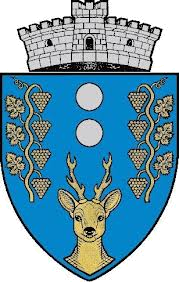           JUDEŢUL MUREŞ PRIMĂRIA COMUNEI ADĂMUŞ         NR.229 din 10.07.2024547015, Adămuş, nr. 78, tel./fax:0265/450112; 0265/450133 e-mail : adamus@ms.e-adm.ro                                                          PUBLICAȚIE                                       Astazi 10.07.2024 a fost inregistrată declarația de căsătorie a  d-lui MOLDOVAN ALIN , in varstă de 33 ani, cu domiciliul in TÂRNĂVENI, judetul MUREȘ  si a d-nei POPA DIANA-EMILIA in varstă de 21 ani, cu domiciliul in  Com. CUCERDEA sat Șeulia de Mureș, judetul MUREȘ.                             In temeiul art.285 din Codul Civil, orice persoană poate face opunerea la această căsătorie, dacă are cunostință de existența unei piedici legale ori alte cerințe ale legii nu sunt indeplinite.                                 Opunerea la căsătorie se va face in scris, cu arătarea dovezilor pe care se intemeiază, in termen de 10 zile de la data afișării publicației.                                                         Ofițer de stare civilă 	                                                             Teodora Bucur